Attachment 7: Geospatial Capabilities Survey Thank you Reminder 2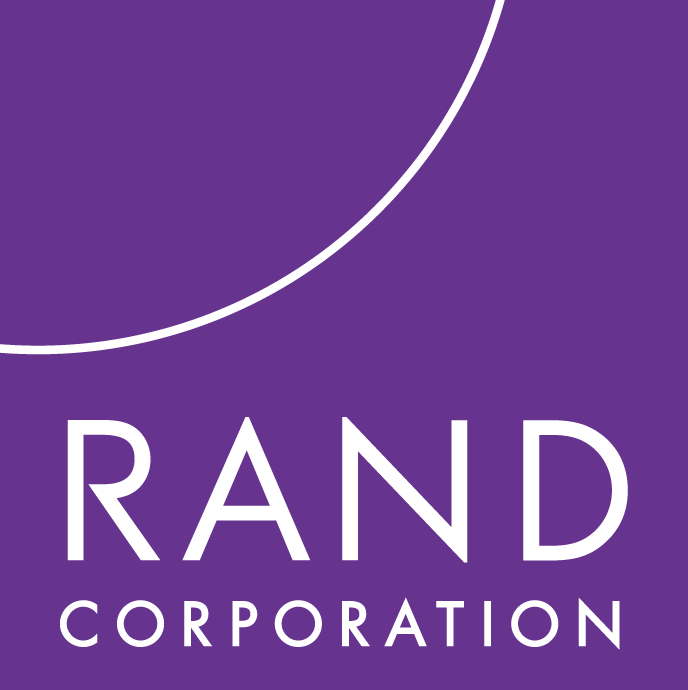 Dear Chief/Sheriff:About five weeks ago, RAND  sent the National Institute of Justice (NIJ) Geospatial Capabilities Survey questionnaire to you.  According to our records, as of XXXXXX, we have not yet received a completed questionnaire from your agency.  The purpose of the survey is to determine the geospatial tools, techniques, and practices used by law enforcement agencies and the potential for expanded use of such capabilities. The results of the survey will help NIJ determine how best it can meet the needs and enhance the effectiveness of geospatial capabilities among crime analysts in law enforcement agencies through future technology development grants.As explained on the invitation letter, your participation is voluntary and the responses on the completed questionnaire your agency submits will be made available by Originating Agency Identifier (ORI) on a publicly available database. We are writing again because it is extremely important that your agency respond to ensure the success of this study that is important in determining and addressing the geospatial technology needs of the law enforcement community.  To help us accomplish this, we request that your agency complete and return the Geospatial Capabilities Survey questionnaire to RAND. If you need assistance with the survey, please contact RAND toll-free at 1 –XXX-XXX-XXXX or via e-mail at Geospatial_Survey@rand.org.  You can still download the electronic version of the survey questionnaire with the login name and password at the web address shown below.  Access to Microsoft Excel 2007 or more recent for Windows computers (PC) or Microsoft Excel 2011 for Apple computers (Mac) is required to use the electronic version of the survey. http://www.rand.org/nij-gcs           Login name:  NIJLEsurvey          Password:  LZag2H9qSincerely, The RAND Geospatial Capabilities Survey Team